CM1 Mathématiques : mesure								Mmes L2 p 1 / 4L2 Connaitre et utiliser les unités de mesure de longueursCherchons ---------------------------------------------------------------------------------------------------------------------L2 Connaitre et utiliser les unités de mesure de longueurs Pour comparer ou reporter des longueurs, on peut utiliser un compas. Pour mesurer des longueurs, on utilise une règle graduée. Pour comparer ou calculer des mesures de longueurs, il faut les convertir dans 		la même unité. La principale unité de mesure de longueurs est le mètre.	 Les sous-multiples du mètre sont : le décimètre, le centimètre et le millimètre.1 m = 10 dm = 100 cm = 1 000 mm	 Les multiples du mètre sont : le décamètre, l’hectomètre et le kilomètre.1 km = 10 hm = 100 dam = 1 000 m On peut utiliser un tableau de conversion.CM1 Mathématiques : mesure								Mmes L2 p 2 / 4Estimer des mesures de longueurs  Exercice 1 : Observe ces instruments de mesure.Aide Mélanie à trouver 4 objets dot la mesure est inférieure à 1 m.*Voilà ce qu’elle propose.a. La hauteur d’une porte.b. L’épaisseur d’un dictionnaire.c. La longueur d’une voiture.d. La longueur d’une fourchette.e. la longueur d’un lit.f. La distance maximale entre le pouce et l’index ---------------------------------------------------------------------------------------------------------------------  Exercice 2 :Sans mesurer, quels segments sont plus petits que le segment rouge ?Vérifie avec ton compas.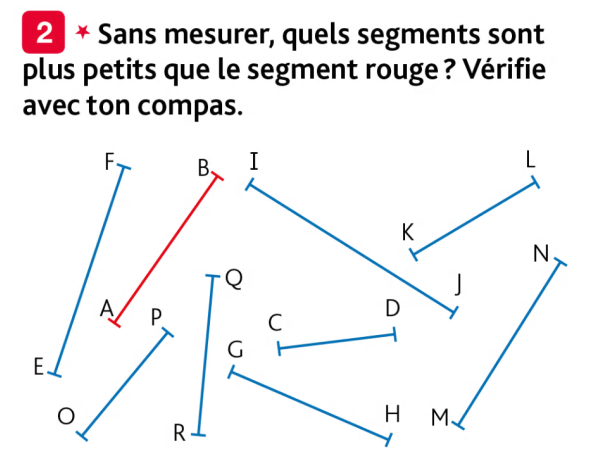  ---------------------------------------------------------------------------------------------------------------------Adapter le choix de l'unité  Exercice 3 :Recopie et complète avec l'unité qui convient (km, m, cm). ---------------------------------------------------------------------------------------------------------------------  Exercice 4 :Choisis l'unité adaptée aux situations proposées (km, m, cm, mm).CM1 Mathématiques : mesure								Mmes L2 p 3 / 4Convertir et calculer  Exercice 5 : Recopie et complète en choisissant parmi les réponses proposées.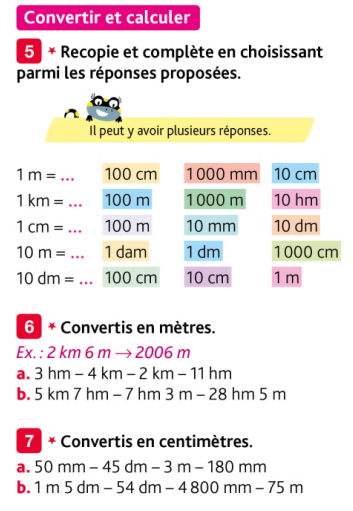  --------------------------------------------------------------------------------------------------------------------- ---------------------------------------------------------------------------------------------------------------------  Exercice 8 : ProblèmeQuelle est la distance entre Paris et Amiens ?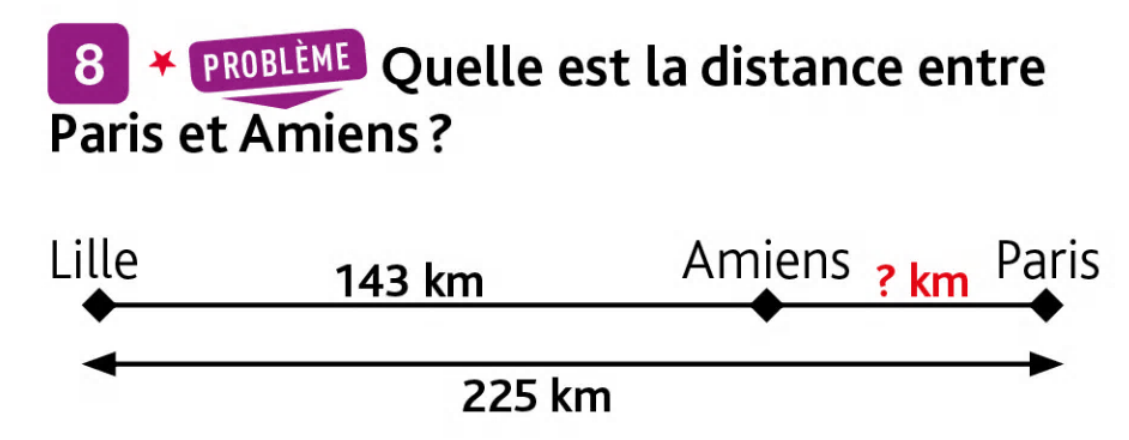  ---------------------------------------------------------------------------------------------------------------------  Exercice 9 : ProblèmePour parcourir 25 mètres, un kangourou fait 3 bonds.Quelle distance parcourt-il s'il fait 9 bonds à la suite? ---------------------------------------------------------------------------------------------------------------------La pétanque est un sport qui consiste à jeter une boule le plus près possible du cochonnet.Comment les joueurs font- ils pour savoir quelle boule est la plus proche du cochonnet?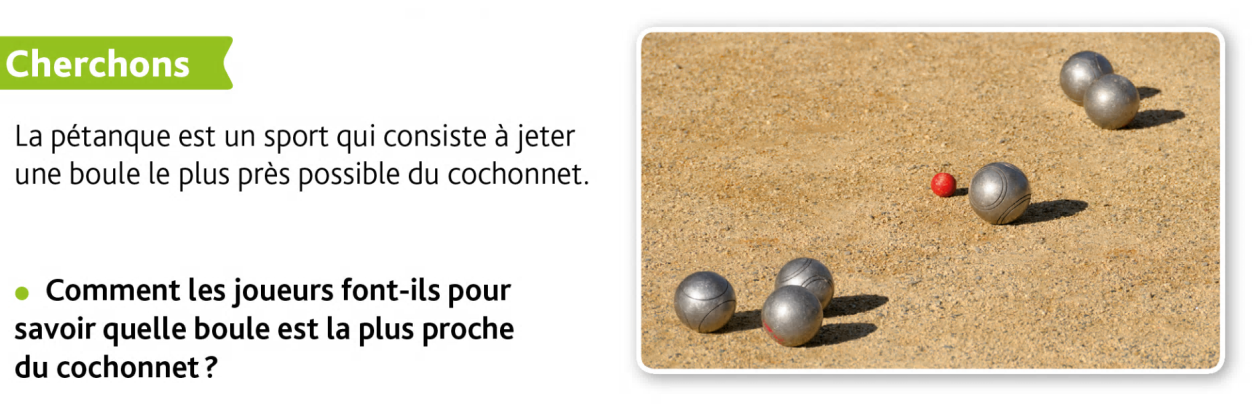 Multiples du mètreMultiples du mètreMultiples du mètreSous-multiples du mètreSous-multiples du mètreSous-multiples du mètrekilomètrekmhectomètrehmdécamètredammètremdécimètredmcentimètrecmmillimètremm10001000a. La longueur du pont de Normandie:2  ...d. La largeur d'un ski: 7 …b. La hauteur d'un panier de basket: 3 …e. Le point culminant de l'Everest: 8848c. La longueur d'une piscine : 25 ...f. La taille d'un enfant de 10 ans: 130 ...a. La distance d'un trajet en train.d. L'épaisseur d'une feuille de carton.b. La Longueur de la classe.e. La hauteur d'une marche d'escalier.c. La longueur du tour de la Terre.f. La longueur de la mine d'un crayon.1 m= …..1 km= …..1 cm= …..10 m= …..10 dm= …..  Exercice 6 :Recopie et convertis en mètres.Ex: 2 km 6 m  2000 m + 6 m = 2006 ma.3 hm   4 km   2 km  11 hmb.5 km 7 hm  7 hm 3 m   8 hm 5 m  Exercice 7:Recopie et convertis en centimètresa.50 mm   45 dm  3 m  180 mmb.1 m 5 dm  54 dm  4 800 mm  75 m 